Un petit moment de réflexion avec un texte du plus grand « jongleur » de mots pour nous aider à soigner nos maux et notre addiction aux infos parfois controversées et contradictoires.La dérision est un très bon remède !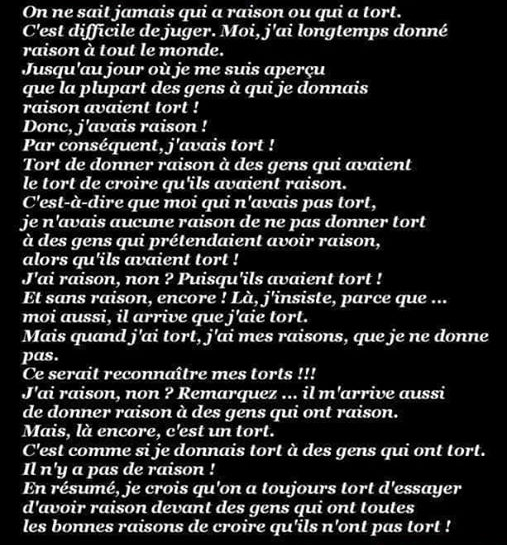 				Sketch de Raymond Devos